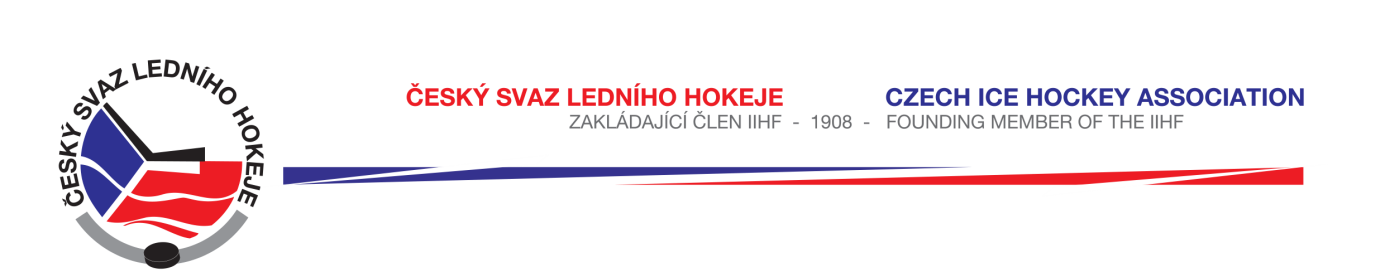 	Královéhradecký KVV ČSLHZápis č. 17/2016-2017Ze zasedání STK – dne 12. 1. 2017 v Hradci KrálovéPřítomni:  J. Šťavík, L. Balášová, P. Luštinec, V. VotroubekSTK provede rozlosování 2. části KSM po skončení zkladní části v souladu s rozhodnutím STK ze dne 10.11.2016. Systém rozlosování níže.STK projednala na svém zasedání protest proti neoprávněnému startu hráče v utkání LSD H6617 mezi družstvy Nové Město n.M. – Poděbrady dne 6.1.2017. Protest podal HC Poděbrady dne 9.1.2017 a týká se startu hráče TJ Sp. Nové Město n.M. Jana Krištofa, který je hráčem HC Mountfield Hradec Králové a měl hostování do TJ Sp. Nové Město n.M. STK konstatuje, že hráči skončilo hostování (střídavý start) v souladu se SDŘ, čl. 7 31.12.2016. Start hráče dne 6.1.2017 za družstvo TJ Sp. Nové Město n.M. je neoprávněny. Z tohoto důvodu STK utkání kontumuje dle čl. 410 b) a čl. 411 d) 5:0 ve prospěch družstva HC Poděbrady. STK následně zjistila, že jmenovaný hráč nastoupil za družstvo TJ Sp. Nové Město n.M. v utkání LSD H6620 Krkonoše – Nové Město n.M. dne 8.1.2017. Jedná se rovněž o neoprávněný start hráče a STK v souladu se SDŘ dle čl. 401 b) a 411 d) kontumuje utkání ve prospěch HC Krkonoše 5 : 0. STK předává k dořešení DK.STK vyzývá kluby hrající soutěž KLJ a KLD k dohodě náhradních termínů utkání, které ještě nebyly sehrány. Utkání se musí sehrát do konce 1. části soutěží tj. do 21.1.2017,  nejpozději však do 22.1.2017.Změny oproti RS, hlášení času začátku utkání a oboustranně potvrzené dohody bere STK na vědomí dle systému HoSys.Schválená utkání:KLM	1093, 109 – 1100	KSM 	2071 – 2076, 2071 – nejsou zaspány zásahy brankářůLSD 	6617 - 6621					chybí: 6153, 6177, 6187,6616KLJ  	3050, 3051, 3053 – špatný název dr. hostí, 3054				KLD 	4053 – nesečteny tresty, 4055 – 4057, 4059	chybí: 4054LMŽ	5101, 5102, 5103 (21.1.), 5104LSŽ	7101, 7102, 7103 (21.1.), 7104KLP	4606 – 4608, 4633 – 4644, 4645, 4647, 4648 – chybí pozn. a podpis rozh., 4649 – nedostavil se rozh. Krulich, 4654  Mini 08	3606 – 3635, 3642 – 3647			chybí: 3636 – 3641Mini 09	2552 – 2566Zapsala: Lucie Balášová1. koloneděle 29.01.2017neděle 29.01.2017neděle 29.01.2017časZSvýsledekpoznámkyH20853 – 617,00:H20864 – 517,00:2. koloneděle 05.02.2017neděle 05.02.2017neděle 05.02.2017časZSvýsledekpoznámkyH20876 – 517,00:H20883 – 417,00:3. kolostředa 08.02.2017středa 08.02.2017středa 08.02.2017časZSvýsledekpoznámkyH20894 – 618,00:H20905 – 3 18,00:4. koloneděle 12.02.2017neděle 12.02.2017neděle 12.02.2017časZSvýsledekpoznámkyH20916 – 3 17,00:H20925 – 4  17,00:5. koloneděle 19.02.2017neděle 19.02.2017neděle 19.02.2017časZSvýsledekpoznámkyH20935 – 6 17,00:H20944 – 3 17,00:6. koloneděle 26.02.2017neděle 26.02.2017neděle 26.02.2017časZSvýsledekpoznámkyH20956 – 4  17,00:H20963 – 5 17,00:7. kolostředa 01.03.2017středa 01.03.2017časZSvýsledekpoznámkyH20971. po 2.části2. po 2.části18,00:8. koloneděle 05.03.2017neděle 05.03.2017časZSvýsledekpoznámkyH20982. po 2.části1. po 2.čsti17,00:9. kolostředa 08.03.2017středa 08.03.2017časZSvýsledekpoznámkyH20991. po 2.části2. po 2.části18,00:Č.utkáníHOKTermínČasZSPoznámka2077Čestice – Skuteč11.1.201718:30ČEZS Čestice ZP2080Čestice – Semechnice15.1.201716:30ČEZS4070Frýdlant – N.Paka22.1.201717:00FRSTK souhlasí6635Jablonec – Poděbrady3.2.201715:00JBpředehrávka5109/7109Vrchlabí – Jablonec21.1.201710:30VRSTK souhlasí5121/7121Jablonec – Varnsdorf3.2.2017?JBpředehrávka5130/7130Vrchlabí – Varnsdorf12.2.201712:30VRZP